SCHEDA DI ISCRIZIONE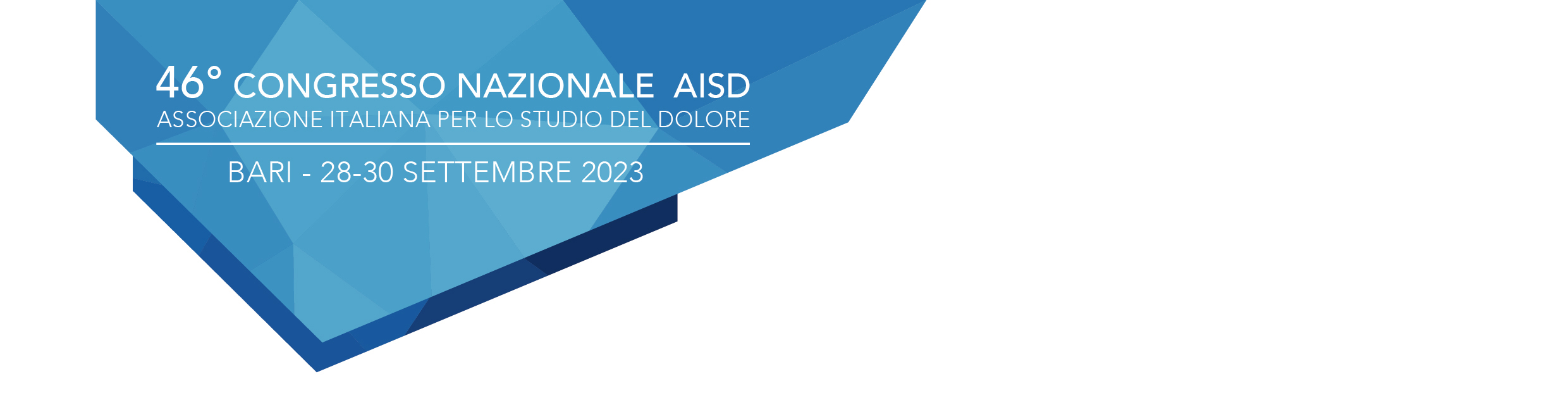 Workshop teorico-pratico di ecografia nella diagnosi e terapia del doloreBari, 28 settembre 2023Si prega di compilare la scheda in ogni sua parte in STAMPATELLO PARTECIPANTECOGNOME E NOME										__________LUOGO E DATA DI NASCITA							________________CODICE FISCALE_______________________________________________________________________PARTITA IVA___________________________________________________________________________INDIRIZZO												___CAP				CITTA’							_________TEL		      CELL		_____E-MAIL 						__________QUOTA DI ISCRIZIONE (iva inclusa) – barrare la casella in corrispondenza della quota sceltaDATI PER LA FATTURAZIONE (DA COMPILARE OBBLIGATORIAMENTE se diversi da quelli del partecipante)NOME AZIENDA/ENTE/ISTITUTO 								________INDIRIZZO 										_______________CAP 				CITTA’ 						_______________P.IVA______________________ COD.FISCALE   				__________________TRASMISSIONE TRAMITE: CODICE UNIVOCO (Pubblica Amministrazione) _______________________________________CODICE DESTINATARIO (SdI) _____________________________________________________INDIRIZZO PEC __________________________________________________________________ALTRO _________________________________________________________________________PAGAMENTOBONIFICO SU IBAN intestato a Planning Congressi srl: IT 15 M 02008 02458 000002886708 (UNICREDIT BANCA)Data 	Firma			Si informa che i dati da Lei forniti verranno trattati da Planning Congressi s.r.l. per le procedure relative all’iscrizione al Corso, nonché per l’invio di documentazione relativa ad altre iniziative da noi organizzate, nel rispetto della normativa sulla tutela dei dati personali di cui al Decreto Legislativo 30 giugno 2003, n. 196 “Codice in materia di protezione dei dati personali” e del GDPR (Regolamento UE 2016/679).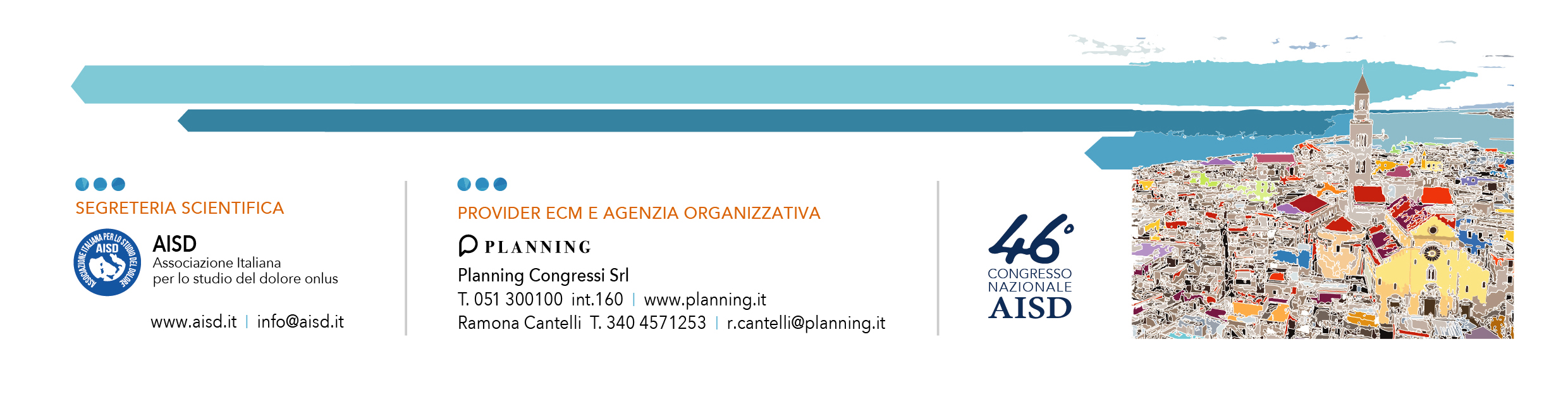 Iscrizione per soci AISD e specializzandi€ 122,00Iscrizione per NON soci AISD€ 183,00